COMPETENCY BASED CURICULUM INTEGRATED LEARNING ACTIVITIES - GRADE 1 EXAMS TERM 1 2023QUESTIONSENVIRONMENTAL ACTIVITIES (15mks) Draw what we see during the day in the skyMatch the weather conditions
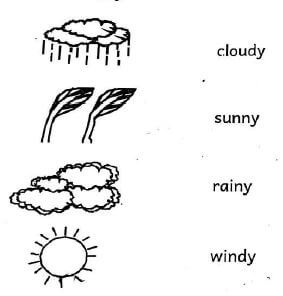 We get water from...............................
(house, river)Tick the plant that is not eaten
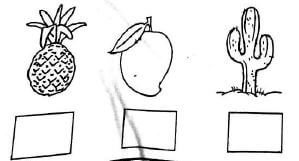 Write the uses of water at home and in schoolc__  __kingdr__nkingw__shingJane was walking around home compound at night. She looks up the sky and saw the stars and moon. Draw;HYGIENE AND NUTRITION ACTIVITIES (10mks)We wash our ____________after visiting the toilet.
(legs, hands)____________is a place where we pass waste at home and also in school. 
(Toilet, Forest)We wash our hands with soap and____________
(water, soil).Drinking clean____________water make us healthy.
(safe, dirty)When we are sick we take____________
(medicine, sweet)The first set of teeth are called____________
(milk teeth, permanent teeth)Draw foods that make our bodies healthy____________is not healthy food. 
(Soda, Apple)CHRISTIAN RELIGIOUS ACTIVITIES (10mks)____________created me and you. 
(God, Satan)We all have____________
(money, names)I am____________
(bad, special)God knows me by my ____________
(name, face)God has writen my name on hi____________
(palm, leg)How can I take care of myselfI eat good____________
(food, leaves)I____________my hands.
(brush, wash)I____________my teeth two times a day. 
(beat, brush)This is a____________

(Bible, Storybook)____________is talking to God. 
(sleeping, praying)Draw your palm and write your name.ISLAMIC ACTIVITIESFill in the gaps below correctlyM____squeAll____hK____I____maF____t____Our God is called ____________
(Muhammad, Allah)The messanger of Allah is____________
(Nabii Issa, Prophet Muhammad)Angels of Allah were created from ____________
(soil, light)We give thanks to Allah for His____________
(Thawab, Creatures)Muslims read the Holy book called____________
(Quran, Bible)The mother of prophet Muhammad was called ____________
(Maryam, Hamina)The prophet (PBUH) had ____________children. 
(6, 7)We worship our God in the____________
(church, mosque)We fast during the month of____________
(Rajab, Ramadhan )MOVEMENT AND CREATIVE ACTIVITIESWhich part of the body do we use in catching the ball?
____________
(head, hands, legs)
Draw and colour a flower
This is____________throw. 
(overhead, overarm)I used my legs for _______________________(eating, walking)I can sing using my _______________________(hands, mouth)I have _______________________ hands(two, four)MARKING SCHEMEEnvironmental ActivitiesrivercookingdrinkingwashingHygiene and Nutrition ActivitieshandsToiletwatersafemedicinemilk teethSodaCREGodnamesspecialnamepalmfoodwashbrushBibleprayingIREmosqueAllahAllahProphet MuhammadlightcreaturesQuranMaryam7mosqueRamadhanMovement and Creative Activitieshandsoverarm throwsun clouds stars moonorangefishsukumawikicarrots  